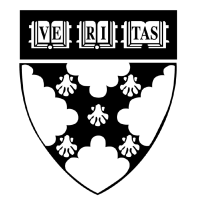 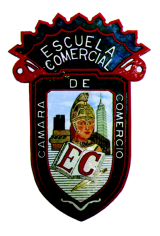 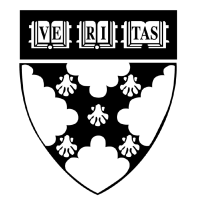 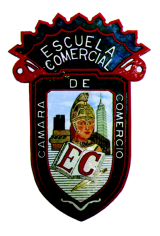 Tema:GUIAActividad 1:English Exam Guide for 2A. Workbook, Review of units 1-2, page 24-25.Materia: InglesProfesor: Rachael Onwoke